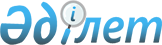 Об признании утратившим силу постановления Правительства Республики Казахстан от 20 декабря 1999 года N 1937Постановление Правительства Республики Казахстан от 22 мая 2000 года N 774     Правительство Республики Казахстан постановляет:     1. Признать утратившим силу постановление Правительства Республики Казахстан от 20 декабря 1999 года N 1937  P991937_  "О мерах по обеспечению проведения специальных оперативно-розыскных мероприятий на сетях электросвязи Республики Казахстан".     2. Настоящее постановление вступает в силу со дня подписания.     Премьер-Министр     Республики Казахстан(Специалисты: Цай Л.Г. Мартина Н.А.)     
					© 2012. РГП на ПХВ «Институт законодательства и правовой информации Республики Казахстан» Министерства юстиции Республики Казахстан
				